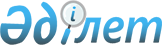 Отырар ауданының мәслихатының 2018 жылғы 28 желтоқсандағы № 35/175-VІ "2019-2021 жылдарға арналған ауылдық округтердің бюджеттері туралы" шешіміне өзгерістер енгізу туралы
					
			Мерзімі біткен
			
			
		
					Түркістан облысы Отырар аудандық мәслихатының 2019 жылғы 3 желтоқсандағы № 48/228-VI шешiмi. Түркістан облысының Әдiлет департаментiнде 2019 жылғы 4 желтоқсанда № 5280 болып тiркелдi. Мерзімі өткендіктен қолданыс тоқтатылды
      Қазақстан Республикасының 2008 жылғы 4 желтоқсандағы Бюджет кодексінің 9-1-бабының 2-тармағына, 109-1-бабының 4-тармағына, "Қазақстан Республикасындағы жергілікті мемлекеттік басқару және өзін-өзі басқару туралы" Қазақстан Республикасының 2001 жылғы 23 қаңтардағы Заңының 6 бабының 1 тармағының 1) тармақшасына және Отырар ауданының мәслихатының 2019 жылғы 14 қарашадағы № 47/225-VI шешімімен Отырар ауданының мәслихатының 2018 жылғы 28 желтоқсандағы № 35/175-VI "2019-2021 жылдарға арналған ауылдық округтерінің бюджеті туралы" шешіміне өзгерістер енгізу туралы (нормативтік құқықтық актілерді мемлекеттік тіркеу тізілімінде № 5210 тіркелген) шешіміне сәйкес, Отырар ауданының мәслихаты ШЕШІМ ҚАБЫЛДАДЫ:
      1. Отырар аудандық мәслихатының 2018 жылғы 28 желтоқсандағы № 35/175-VI "2019-2021 жылдарға арналған ауылдық округтерінің бюджеті туралы" (нормативтік құқықтық актілерді мемлекеттік тіркеу тізілімінде № 4876 тіркелген, 2019 жылғы 18 қаңтарда "Отырар алқабы" газетінде және 2019 жылғы 28 қаңтарда Қазақстан Республикасының нормативтік құқықтық актілерінің эталондық бақылау банкінде электрондық түрде жарияланған) шешіміне мынадай өзгерістер енгізілсін:
      1 тармақ мынадай редакцияда жазылсын:
      1. Қарақоңыр ауыл округінің 2019-2021 жылдарға арналған бюджеті 1-қосымшаға сәйкес, оның ішінде 2019 жылға мынадай көлемде бекiтiлсiн:
      1) кiрiстер – 84445 мың теңге:
      салықтық түсiмдер –11 665 мың теңге;
      салықтық емес түсiмдер – 713 мың теңге;
      негiзгi капиталды сатудан түсетiн түсiмдер – 0;
      трансферттер түсiмi – 72067 мың теңге;
      2) шығындар – 84757 мың теңге;
      3) таза бюджеттiк кредиттеу – 0:
      бюджеттік кредиттер – 0;
      бюджеттік кредиттерді өтеу – 0; 
      4) қаржы активтерімен операциялар бойынша сальдо – 0:
      қаржы активтерін сатып алу – 0;
      мемлекеттік қаржы активтерін сатудан түсетін түсімдер – 0;
      5) бюджет тапшылығы (профициті) – -312 мың теңге;
      6) бюджет тапшылығын қаржыландыру (профицитін пайдалану) – 312 мың теңге;
      қарыздар түсімі – 0;
      қарыздарды өтеу – 0;
      бюджет қаражатының пайдаланылатын қалдықтары – 312 мың теңге.
      3 тармақ мынадай редакцияда жазылсын: 
      3. Көксарай ауыл округінің 2019-2021 жылдарға арналған бюджеті 4-қосымшаға сәйкес, оның ішінде 2019 жылға мынадай көлемде бекiтiлсiн:
      1) кiрiстер – 89959 мың теңге:
      салықтық түсiмдер –6421 мың теңге;
      салықтық емес түсiмдер – 15 мың теңге;
      негiзгi капиталды сатудан түсетiн түсiмдер – 0;
      трансферттер түсiмi – 83 523 мың теңге;
      2) шығындар – 91 148 мың теңге;
      3) таза бюджеттiк кредиттеу – 0:
      бюджеттік кредиттер – 0;
      бюджеттік кредиттерді өтеу – 0; 
      4) қаржы активтерімен операциялар бойынша сальдо – 0:
      қаржы активтерін сатып алу – 0;
      мемлекеттік қаржы активтерін сатудан түсетін түсімдер – 0;
      5) бюджет тапшылығы (профициті) – - 1 189 мың теңге;
      6) бюджет тапшылығын қаржыландыру (профицитін пайдалану) – 1 189 мың теңге;
      қарыздар түсімі – 0;
      қарыздарды өтеу – 0;
      бюджет қаражатының пайдаланылатын қалдықтары – 1 189 мың теңге.
      5 тармақ мынадай редакцияда жазылсын: 
      5. Балтакөл ауыл округінің 2019-2021 жылдарға арналған бюджеті 7 -қосымшаға сәйкес, оның ішінде 2019 жылға мынадай көлемде бекiтiлсiн:
      1) кiрiстер – 56110 мың теңге:
      салықтық түсiмдер –3736 мың теңге;
      салықтық емес түсiмдер – 15 мың теңге;
      негiзгi капиталды сатудан түсетiн түсiмдер – 0;
      трансферттер түсiмi – 52359 мың теңге;
      2) шығындар – 57697 мың теңге;
      3) таза бюджеттiк кредиттеу – 0:
      бюджеттік кредиттер – 0;
      бюджеттік кредиттерді өтеу – 0; 
      4) қаржы активтерімен операциялар бойынша сальдо – 0:
      қаржы активтерін сатып алу – 0;
      мемлекеттік қаржы активтерін сатудан түсетін түсімдер – 0;
      5) бюджет тапшылығы (профициті) – - 1 587 мың теңге;
      6) бюджет тапшылығын қаржыландыру (профицитін пайдалану) – 1 587 мың теңге;
      қарыздар түсімі – 0;
      қарыздарды өтеу – 0;
      бюджет қаражатының пайдаланылатын қалдықтары – 1 587 мың теңге.
      7 тармақ мынадай редакцияда жазылсын: 
      7. Талапты ауыл округінің 2019-2021 жылдарға арналған бюджеті 10-қосымшаға сәйкес, оның ішінде 2019 жылға мынадай көлемде бекiтiлсiн:
      1) кiрiстер – 124 860 мың теңге:
      салықтық түсiмдер –7455 мың теңге;
      салықтық емес түсiмдер – 127 мың теңге;
      негiзгi капиталды сатудан түсетiн түсiмдер – 0;
      трансферттер түсiмi – 117278 мың теңге;
      2) шығындар – 125799 мың теңге;
      3) таза бюджеттiк кредиттеу – 0:
      бюджеттік кредиттер – 0;
      бюджеттік кредиттерді өтеу – 0; 
      4) қаржы активтерімен операциялар бойынша сальдо – 0:
      қаржы активтерін сатып алу – 0;
      мемлекеттік қаржы активтерін сатудан түсетін түсімдер – 0;
      5) бюджет тапшылығы (профициті) – -939 мың теңге;
      6) бюджет тапшылығын қаржыландыру (профицитін пайдалану) – 939 мың теңге;
      қарыздар түсімі – 0;
      қарыздарды өтеу – 0;
      бюджет қаражатының пайдаланылатын қалдықтары – 939 мың теңге.
      9 тармақ мынадай редакцияда жазылсын: 
      9. Шілік ауыл округінің 2019-2021 жылдарға арналған бюджеті 13-қосымшаға сәйкес, оның ішінде 2019 жылға мынадай көлемде бекiтiлсiн:
      1) кiрiстер – 72 495 мың теңге:
      салықтық түсiмдер – 14389 мың теңге;
      салықтық емес түсiмдер – 15 мың теңге;
      негiзгi капиталды сатудан түсетiн түсiмдер – 0;
      трансферттер түсiмi – 58 091 мың теңге;
      2) шығындар – 72 998 мың теңге;
      3) таза бюджеттiк кредиттеу – 0:
      бюджеттік кредиттер – 0;
      бюджеттік кредиттерді өтеу – 0; 
      4) қаржы активтерімен операциялар бойынша сальдо – 0:
      қаржы активтерін сатып алу – 0;
      мемлекеттік қаржы активтерін сатудан түсетін түсімдер – 0;
      5) бюджет тапшылығы (профициті) – - 503 мың теңге;
      6) бюджет тапшылығын қаржыландыру (профицитін пайдалану) – 503 мың теңге;
      қарыздар түсімі – 0;
      қарыздарды өтеу – 0;
      бюджет қаражатының пайдаланылатын қалдықтары – 503 мың теңге.
      11 тармақ мынадай редакцияда жазылсын: 
      11. Шәуілдір ауыл округінің 2019-2021 жылдарға арналған бюджеті 16-қосымшаға сәйкес, оның ішінде 2019 жылға мынадай көлемде бекiтiлсiн:
      1) кiрiстер – 330465 мың теңге:
      салықтық түсiмдер – 25340 мың теңге;
      салықтық емес түсiмдер – 15 мың теңге;
      негiзгi капиталды сатудан түсетiн түсiмдер – 0;
      трансферттер түсiмi – 305110 мың теңге;
      2) шығындар – 332086 мың теңге;
      3) таза бюджеттiк кредиттеу – 0:
      бюджеттік кредиттер – 0;
      бюджеттік кредиттерді өтеу – 0; 
      4) қаржы активтерімен операциялар бойынша сальдо – 0:
      қаржы активтерін сатып алу – 0;
      мемлекеттік қаржы активтерін сатудан түсетін түсімдер – 0;
      5) бюджет тапшылығы (профициті) – - 1 621 мың теңге;
      6) бюджет тапшылығын қаржыландыру (профицитін пайдалану) – 1 621 мың теңге;
      қарыздар түсімі – 0;
      қарыздарды өтеу – 0;
      бюджет қаражатының пайдаланылатын қалдықтары – 1 621 мың теңге.
      13 тармақ мынадай редакцияда жазылсын: 
      13. Темір ауыл округінің 2019-2021 жылдарға арналған бюджеті 19-қосымшаға сәйкес, оның ішінде 2019 жылға мынадай көлемде бекiтiлсiн:
      1) кiрiстер – 136 832 мың теңге:
      салықтық түсiмдер – 8 524 мың теңге;
      салықтық емес түсiмдер – 15 мың теңге;
      негiзгi капиталды сатудан түсетiн түсiмдер – 0;
      трансферттер түсiмi – 128 293 мың теңге;
      2) шығындар – 138 117 мың теңге;
      3) таза бюджеттiк кредиттеу – 0:
      бюджеттік кредиттер – 0;
      бюджеттік кредиттерді өтеу – 0; 
      4) қаржы активтерімен операциялар бойынша сальдо – 0:
      қаржы активтерін сатып алу – 0;
      мемлекеттік қаржы активтерін сатудан түсетін түсімдер – 0;
      5) бюджет тапшылығы (профициті) – - 1 285 мың теңге;
      6) бюджет тапшылығын қаржыландыру (профицитін пайдалану) – 1 285 мың теңге;
      қарыздар түсімі – 0;
      қарыздарды өтеу – 0;
      бюджет қаражатының пайдаланылатын қалдықтары – 1 285 мың теңге.
      15 тармақ мынадай редакцияда жазылсын: 
      15. Маяқұм ауыл округінің 2019-2021 жылдарға арналған бюджеті 22-қосымшаға сәйкес, оның ішінде 2019 жылға мынадай көлемде бекiтiлсiн:
      1) кiрiстер – 61193 мың теңге:
      салықтық түсiмдер – 4761 мың теңге;
      салықтық емес түсiмдер – 185 мың теңге;
      негiзгi капиталды сатудан түсетiн түсiмдер – 0;
      трансферттер түсiмi – 56247 мың теңге;
      2) шығындар – 63262 мың теңге;
      3) таза бюджеттiк кредиттеу – 0:
      бюджеттік кредиттер – 0;
      бюджеттік кредиттерді өтеу – 0; 
      4) қаржы активтерімен операциялар бойынша сальдо – 0:
      қаржы активтерін сатып алу – 0;
      мемлекеттік қаржы активтерін сатудан түсетін түсімдер – 0;
      5) бюджет тапшылығы (профициті) – - 2 069 мың теңге;
      6) бюджет тапшылығын қаржыландыру (профицитін пайдалану) – 2 069 мың теңге;
      қарыздар түсімі – 0;
      қарыздарды өтеу – 0;
      бюджет қаражатының пайдаланылатын қалдықтары – 2 069 мың теңге.
      17 тармақ мынадай редакцияда жазылсын: 
      17. Отырар ауыл округінің 2019-2021 жылдарға арналған бюджеті 25-қосымшаға сәйкес, оның ішінде 2019 жылға мынадай көлемде бекiтiлсiн:
      1) кiрiстер – 113306 мың теңге:
      салықтық түсiмдер – 8980 мың теңге;
      салықтық емес түсiмдер – 15 мың теңге;
      негiзгi капиталды сатудан түсетiн түсiмдер – 0;
      трансферттер түсiмi – 104311 мың теңге;
      2) шығындар – 113862 мың теңге;
      3) таза бюджеттiк кредиттеу – 0:
      бюджеттік кредиттер – 0;
      бюджеттік кредиттерді өтеу – 0; 
      4) қаржы активтерімен операциялар бойынша сальдо – 0:
      қаржы активтерін сатып алу – 0;
      мемлекеттік қаржы активтерін сатудан түсетін түсімдер – 0;
      5) бюджет тапшылығы (профициті) – - 556 мың теңге;
      6) бюджет тапшылығын қаржыландыру (профицитін пайдалану) – 556 мың теңге;
      қарыздар түсімі – 0;
      қарыздарды өтеу – 0;
      бюджет қаражатының пайдаланылатын қалдықтары – 556 мың теңге.
      19 тармақ мынадай редакцияда жазылсын: 
      19. Қоғам ауыл округінің 2019-2021 жылдарға арналған бюджеті 28-қосымшаға сәйкес, оның ішінде 2019 жылға мынадай көлемде бекiтiлсiн:
      1) кiрiстер – 79560 мың теңге:
      салықтық түсiмдер – 4359 мың теңге;
      салықтық емес түсiмдер – 15 мың теңге;
      негiзгi капиталды сатудан түсетiн түсiмдер – 0;
      трансферттер түсiмi – 75186 мың теңге;
      2) шығындар – 80744 мың теңге;
      3) таза бюджеттiк кредиттеу – 0:
      бюджеттік кредиттер – 0;
      бюджеттік кредиттерді өтеу – 0; 
      4) қаржы активтерімен операциялар бойынша сальдо – 0:
      қаржы активтерін сатып алу – 0;
      мемлекеттік қаржы активтерін сатудан түсетін түсімдер – 0;
      5) бюджет тапшылығы (профициті) – - 1 184 мың теңге;
      6) бюджет тапшылығын қаржыландыру (профицитін пайдалану) – 1 184 мың теңге;
      қарыздар түсімі – 0;
      қарыздарды өтеу – 0;
      бюджет қаражатының пайдаланылатын қалдықтары – 1 184 мың теңге.
      21 тармақ мынадай редакцияда жазылсын: 
      21. Қарғалы ауыл округінің 2019-2021 жылдарға арналған бюджеті 31-қосымшаға сәйкес, оның ішінде 2019 жылға мынадай көлемде бекiтiлсiн:
      1) кiрiстер – 91574 мың теңге:
      салықтық түсiмдер – 2342 мың теңге;
      салықтық емес түсiмдер – 15 мың теңге;
      негiзгi капиталды сатудан түсетiн түсiмдер – 0;
      трансферттер түсiмi – 89217 мың теңге;
      2) шығындар – 91730 мың теңге;
      3) таза бюджеттiк кредиттеу – 0:
      бюджеттік кредиттер – 0;
      бюджеттік кредиттерді өтеу – 0; 
      4) қаржы активтерімен операциялар бойынша сальдо – 0:
      қаржы активтерін сатып алу – 0;
      мемлекеттік қаржы активтерін сатудан түсетін түсімдер – 0;
      5) бюджет тапшылығы (профициті) – - 156 мың теңге;
      6) бюджет тапшылығын қаржыландыру (профицитін пайдалану) – 156 мың теңге;
      қарыздар түсімі – 0;
      қарыздарды өтеу – 0;
      бюджет қаражатының пайдаланылатын қалдықтары – 156 мың теңге.
      Көрсетілген шешімнің 1, 4, 7, 10, 13, 16, 19, 22, 25, 28, 31 – қосымшалары осы шешімінің 1, 2, 3, 4, 5, 6, 7, 8, 9, 10, 11 – қосымшаларына сәйкес жаңа редакцияда жазылсын.
      2. "Отырар ауданының мәслихат аппараты" мемлекеттік мекемесі Қазақстан Республикасының заңнамасында белгіленген тәртіпте:
      1) осы шешімді "Қазақстан Республикасының Әділет Министрлігі Түркістан облысының Әділет департаменті" Республикалық мемлекеттік мекемесінде мемлекеттік тіркелуін;
      2) осы шешімді оны ресми жарияланғаннан кейін Отырар ауданының мәслихатының интернет-ресурсына орналастыруды қамтамасыз етсін.
      3. Осы шешім 2019 жылдың 1 қаңтарынан бастап қолданысқа енгізіледі. Қарақоңыр ауыл округінің 2019 жылға арналған бюджеті Көксарай ауыл округінің 2019 жылға арналған бюджеті Балтакөл ауыл округінің 2019 жылға арналған бюджеті Талапты ауыл округінің 2019 жылға арналған бюджеті Шілік ауыл округінің 2019 жылға арналған бюджеті Шәуілдір ауыл округінің 2019 жылға арналған бюджеті Темір ауыл округінің 2019 жылға арналған бюджеті Маяқұм ауыл округінің 2019 жылға арналған бюджеті Отырар ауыл округінің 2019 жылға арналған бюджеті Қоғам ауыл округінің 2019 жылға арналған бюджеті Қарғалы ауыл округінің 2019 жылға арналған бюджеті
					© 2012. Қазақстан Республикасы Әділет министрлігінің «Қазақстан Республикасының Заңнама және құқықтық ақпарат институты» ШЖҚ РМК
				
      Аудандық мәслихат

      сессиясының төрағасы

Т. Ақжігіт

      Аудандық мәслихат хатшысы

М. Манапов
Отырар аудандық
мәслихатының 2019 жылғы
03 желтоқсандағы № 48/228-VI
шешіміне 1-қосымшаОтырар аудандық
мәслихатының 2018 жылғы
28 желтоқсандағы № 35/175-VI
шешіміне 1-қосымша
Санат Атауы
Санат Атауы
Санат Атауы
Санат Атауы
Санат Атауы
Сомасы, мың теңге
Сынып
Сынып
Сынып
Сынып
Сомасы, мың теңге
Кіші сыныбы
Кіші сыныбы
Кіші сыныбы
Сомасы, мың теңге
1
1
1
1
2
3
1. Кірістер
84 445
1
Салықтық түсімдер
11 665
01
Табыс салығы
8 953
2
Жеке табыс салығы
8 953
04
Меншікке салынатын салықтар
2 712
1
Мүлікке салынатын салықтар
98
3
Жер салығы
281
4
Көлік құралдарына салынатын салық
2 333
2
Салықтық емес түсімдер
713
01
Мемлекеттік меншіктен түсетін кірістер
698
5
Мемлекет меншігіндегі мүлікті жалға беруден түсетін кірістер
698
06
Басқа да салықтық емес түсімдер
15
1
Басқа да салықтық емес түсімдер
15
3
Негізгі капиталды сатудан түсетін түсімдер
0
4
Трасферттердің түсімдері
72 067
02
Мемлекеттік басқарудың жоғары тұрған органдарынан түсетін трасферттер
72 067
3
Аудандардың (облыстық маңызы бар қаланың) бюджетінен трансферттер
72 067
Функционалдық топ Атауы
Функционалдық топ Атауы
Функционалдық топ Атауы
Функционалдық топ Атауы
Функционалдық топ Атауы
Сомасы, мың теңге
Кіші функция
Кіші функция
Кіші функция
Кіші функция
Сомасы, мың теңге
Бюджеттік бағдарламалардың әкімшісі
Бюджеттік бағдарламалардың әкімшісі
Бюджеттік бағдарламалардың әкімшісі
Сомасы, мың теңге
Бағдарлама
Бағдарлама
Сомасы, мың теңге
2. Шығындар
84 757
01
Жалпы сипаттағы мемлекеттiк қызметтер 
28 783
1
Мемлекеттiк басқарудың жалпы функцияларын орындайтын өкiлдi, атқарушы және басқа органдар
28 783
124
Аудандық маңызы бар қала, ауыл, кент, ауылдық округ әкімінің аппараты
28 783
001
Аудандық маңызы бар қала, ауыл, кент, ауылдық округ әкімінің қызметін қамтамасыз ету жөніндегі қызметтер
28 263
022
Мемлекеттік органның күрделі шығыстары
520
04
Білім беру
42 737
1
Мектепке дейінгі тәрбие және оқыту
42 737
124
Аудандық маңызы бар қала, ауыл, кент, ауылдық округ әкімінің аппараты
42 737
004
Мектепке дейінгі тәрбиелеу және оқыту және мектепке дейінгі тәрбиелеу және оқыту ұйымдарында медициналық қызмет көрсетуді ұйымдастыру
42 737
07
Тұрғын үй-коммуналдық шаруашылық
5 631
3
Елді-мекендерді көркейту
5 631
124
Аудандық маңызы бар қала, ауыл, кент, ауылдық округ әкімінің аппараты
5 631
008
Елді мекендердегі көшелерді жарықтандыру
2 425
009
Елді мекендердің санитариясын қамтамасыз ету
1 270
011
Елді мекендерді абаттандыру мен көгалдандыру
1 936
12
Көлiк және коммуникация
7 606
1
Автомобиль көлiгi
7 606
124
Аудандық маңызы бар қала, ауыл, кент, ауылдық округ әкімінің аппараты
7 606
013
Аудандық маңызы бар қалаларда, ауылдарда, кенттерде, ауылдық округтерде автомобиль жолдарының жұмыс істеуін қамтамасыз ету
7 606
3. Таза бюджеттік кредиттеу
0
Бюджеттік кредиттер
0
Бюджеттік кредиттерді өтеу
0
4. Қаржы активтерімен операциялар бойынша сальдо
0
Қаржы активтерін сатып алу
0
Мемлекеттің қаржы активтерін сатудан түсетін түсімдер
0
5. Бюджет тапшылығы (профицит) 
-312
6. Бюджет тапшылығын қаржыландыру (профицитін пайдалану)
312
Қарыздар түсімі
0
Қарыздарды өтеу
0
8
Бюджет қаражатының пайдаланылатын қалдықтары
312
1
Бюджет қаражатыны қалдықтарының қозғалысы
312
1
Бюджет қаражаты қалдықтары
312Отырар аудандық
мәслихатының 2019 жылғы
03 желтоқсандағы № 48/228-VI
шешіміне 2-қосымшаОтырар аудандық
мәслихатының 2018 жылғы
28 желтоқсандағы № 35/175-VI
шешіміне 4-қосымша
Санат Атауы
Санат Атауы
Санат Атауы
Санат Атауы
Санат Атауы
Сомасы, мың теңге
Сынып
Сынып
Сынып
Сынып
Сомасы, мың теңге
Кіші сыныбы
Кіші сыныбы
Кіші сыныбы
Сомасы, мың теңге
1
1
1
2
3
1. Кірістер
89 959
1
Салықтық түсімдер
6 421
01
Табыс салығы
890
2
Жеке табыс салығы
890
04
Меншікке салынатын салықтар
5 531
1
Мүлікке салынатын салықтар
109
3
Жер салығы
567
4
Көлік құралдарына салынатын салық
4 855
2
Салықтық емес түсімдер
15
06
Басқа да салықтық емес түсімдер
15
1
Басқа да салықтық емес түсімдер
15
3
Негізгі капиталды сатудан түсетін түсімдер
0
4
Трасферттердің түсімдері
83 523
02
Мемлекеттік басқарудың жоғары тұрған органдарынан түсетін трансферттер
83 523
3
Аудандардың (облыстық маңызы бар қаланың) бюджетінен трансферттер
83 523
Функционалдық топ Атауы
Функционалдық топ Атауы
Функционалдық топ Атауы
Функционалдық топ Атауы
Функционалдық топ Атауы
Сомасы, мың теңге
Кіші функция
Кіші функция
Кіші функция
Кіші функция
Сомасы, мың теңге
Бюджеттік бағдарламалардың әкімшісі
Бюджеттік бағдарламалардың әкімшісі
Бюджеттік бағдарламалардың әкімшісі
Сомасы, мың теңге
Бағдарлама
Бағдарлама
Сомасы, мың теңге
2. Шығындар
91 148
01
Жалпы сипаттағы мемлекеттiк қызметтер 
32 935
1
Мемлекеттiк басқарудың жалпы функцияларын орындайтын өкiлдi, атқарушы және басқа органдар
32 935
124
Аудандық маңызы бар қала, ауыл, кент, ауылдық округ әкімінің аппараты
32 935
001
Аудандық маңызы бар қала, ауыл, кент, ауылдық округ әкімінің қызметін қамтамасыз ету жөніндегі қызметтер
32 935
04
Білім беру
51 188
1
Мектепке дейінгі тәрбие және оқыту
51 188
124
Аудандық маңызы бар қала, ауыл, кент, ауылдық округ әкімінің аппараты
51 188
004
Мектепке дейінгі тәрбиелеу және оқыту және мектепке дейінгі тәрбиелеу және оқыту ұйымдарында медициналық қызмет көрсетуді ұйымдастыру
51 188
07
Тұрғын үй-коммуналдық шаруашылық
7 025
3
Елді-мекендерді көркейту
7 025
124
Аудандық маңызы бар қала, ауыл, кент, ауылдық округ әкімінің аппараты
7 025
008
Елді мекендердегі көшелерді жарықтандыру
829
009
Елді мекендердің санитариясын қамтамасыз ету
1 500
011
Елді мекендерді абаттандыру мен көгалдандыру
4 696
3. Таза бюджеттік кредиттеу
0
Бюджеттік кредиттер
0
Бюджеттік кредиттерді өтеу
0
4. Қаржы активтерімен операциялар бойынша сальдо
0
Қаржы активтерін сатып алу
0
Мемлекеттің қаржы активтерін сатудан түсетін түсімдер
0
5. Бюджет тапшылығы (профицит)
-1 189
6. Бюджет тапшылығын қаржыландыру (профицитін пайдалану)
1 189
Қарыздар түсімі
0
Қарыздарды өтеу
0
8
Бюджет қаражатының пайдаланылатын қалдықтары
1 189
1
Бюджет қаражатыны қалдықтарының қозғалысы
1 189
1
Бюджет қаражаты қалдықтары
1 189Отырар аудандық
мәслихатының 2019 жылғы
03 желтоқсандағы № 48/228-VI
шешіміне 3-қосымшаОтырар аудандық
мәслихатының 2018 жылғы
28 желтоқсандағы № 35/175-VI
шешіміне 7-қосымша
Санат Атауы
Санат Атауы
Санат Атауы
Санат Атауы
Санат Атауы
Сомасы, мың теңге
Сынып
Сынып
Сынып
Сынып
Сомасы, мың теңге
Кіші сыныбы
Кіші сыныбы
Кіші сыныбы
Сомасы, мың теңге
1
1
1
2
3
1. Кірістер
56 110
1
Салықтық түсімдер
3 736
01
Табыс салығы
247
2
Жеке табыс салығы
247
04
Меншікке салынатын салықтар
3 489
1
Мүлікке салынатын салықтар
59
3
Жер салығы
377
4
Көлік құралдарына салынатын салық
3 053
2
Салықтық емес түсімдер
15
06
Басқа да салықтық емес түсімдер
15
1
Басқа да салықтық емес түсімдер
15
3
Негізгі капиталды сатудан түсетін түсімдер
0
4
Трасферттердің түсімдері
52 359
02
Мемлекеттік басқарудың жоғары тұрған органдарынан түсетін трасферттер
52 359
3
Аудандардың (облыстық маңызы бар қаланың) бюджетінен трансферттер
52 359
Функционалдық топ Атауы
Функционалдық топ Атауы
Функционалдық топ Атауы
Функционалдық топ Атауы
Функционалдық топ Атауы
Сомасы, мың теңге
Кіші функция
Кіші функция
Кіші функция
Кіші функция
Сомасы, мың теңге
Бюджеттік бағдарламалардың әкімшісі
Бюджеттік бағдарламалардың әкімшісі
Бюджеттік бағдарламалардың әкімшісі
Сомасы, мың теңге
Бағдарлама
Бағдарлама
Сомасы, мың теңге
2. Шығындар
57 697
01
Жалпы сипаттағы мемлекеттiк қызметтер 
31 894
1
Мемлекеттiк басқарудың жалпы функцияларын орындайтын өкiлдi, атқарушы және басқа органдар
31 894
124
Аудандық маңызы бар қала, ауыл, кент, ауылдық округ әкімінің аппараты
31 894
001
Аудандық маңызы бар қала, ауыл, кент, ауылдық округ әкімінің қызметін қамтамасыз ету жөніндегі қызметтер
31 894
04
Білім беру
20 465
1
Мектепке дейінгі тәрбие және оқыту
20 465
124
Аудандық маңызы бар қала, ауыл, кент, ауылдық округ әкімінің аппараты
20 465
004
Мектепке дейінгі тәрбиелеу және оқыту және мектепке дейінгі тәрбиелеу және оқыту ұйымдарында медициналық қызмет көрсетуді ұйымдастыру
20 465
07
Тұрғын үй-коммуналдық шаруашылық
1 104
124
Аудандық маңызы бар қала, ауыл, кент, ауылдық округ әкімінің аппараты
1 104
008
Елді мекендердегі көшелерді жарықтандыру
100
009
Елді мекендердің санитариясын қамтамасыз ету
420
011
Елді мекендерді абаттандыру мен көгалдандыру
584
12
Көлiк және коммуникация
4 234
1
Автомобиль көлiгi
4 234
124
Аудандық маңызы бар қала, ауыл, кент, ауылдық округ әкімінің аппараты
4 234
013
Аудандық маңызы бар қалаларда, ауылдарда, кенттерде, ауылдық округтерде автомобиль жолдарының жұмыс істеуін қамтамасыз ету
4 234
3. Таза бюджеттік кредиттеу
0
Бюджеттік кредиттер
0
Бюджеттік кредиттерді өтеу
0
4. Қаржы активтерімен операциялар бойынша сальдо
0
Қаржы активтерін сатып алу
0
Мемлекеттің қаржы активтерін сатудан түсетін түсімдер
0
5. Бюджет тапшылығы (профицит)
-1 587
6. Бюджет тапшылығын қаржыландыру (профицитін пайдалану)
1 587
Қарыздар түсімі
0
Қарыздарды өтеу
0
8
Бюджет қаражатының пайдаланылатын қалдықтары
1 587
1
Бюджет қаражатыны қалдықтарының қозғалысы
1 587
1
Бюджет қаражаты қалдықтары
1 587Отырар аудандық
мәслихатының 2019 жылғы
03 желтоқсандағы № 48/228-VI
шешіміне 4-қосымшаОтырар аудандық
мәслихатының 2018 жылғы
28 желтоқсандағы № 35/175-VI
шешіміне 10-қосымша
Санат Атауы
Санат Атауы
Санат Атауы
Санат Атауы
Санат Атауы
Сомасы, мың теңге
Сынып
Сынып
Сынып
Сынып
Сомасы, мың теңге
Кіші сыныбы
Кіші сыныбы
Кіші сыныбы
Сомасы, мың теңге
1
1
1
2
3
1. Кірістер
124 860
1
Салықтық түсімдер
7 455
01
Табыс салығы
3 229
2
Жеке табыс салығы
3 229
04
Меншікке салынатын салықтар
4 226
1
Мүлікке салынатын салықтар
118
3
Жер салығы
507
4
Көлік құралдарына салынатын салық
3 601
2
Салықтық емес түсімдер
127
01
Басқа да салықтық емес түсімдер
112
5
Басқа да салықтық емес түсімдер
112
06
Басқа да салықтық емес түсімдер
15
1
Басқа да салықтық емес түсімдер
15
3
Негізгі капиталды сатудан түсетін түсімдер
0
4
Трасферттердің түсімдері
117 278
02
Мемлекеттік басқарудың жоғары тұрған органдарынан түсетін трасферттер
117 278
3
Аудандардың (облыстық маңызы бар қаланың) бюджетінен трансферттер
117 278
Функционалдық топ Атауы
Функционалдық топ Атауы
Функционалдық топ Атауы
Функционалдық топ Атауы
Функционалдық топ Атауы
Сомасы, мың теңге
Кіші функция
Кіші функция
Кіші функция
Кіші функция
Сомасы, мың теңге
Бюджеттік бағдарламалардың әкімшісі
Бюджеттік бағдарламалардың әкімшісі
Бюджеттік бағдарламалардың әкімшісі
Сомасы, мың теңге
Бағдарлама
Бағдарлама
Сомасы, мың теңге
2. Шығындар
125 799
01
Жалпы сипаттағы мемлекеттiк қызметтер 
34 826
1
Мемлекеттiк басқарудың жалпы функцияларын орындайтын өкiлдi, атқарушы және басқа органдар
34 826
124
Аудандық маңызы бар қала, ауыл, кент, ауылдық округ әкімінің аппараты
34 826
001
Аудандық маңызы бар қала, ауыл, кент, ауылдық округ әкімінің қызметін қамтамасыз ету жөніндегі қызметтер
34 396
022
Мемлекеттік органның күрделі шығыстары
430
04
Білім беру
68 861
1
Мектепке дейінгі тәрбие және оқыту
68 861
124
Аудандық маңызы бар қала, ауыл, кент, ауылдық округ әкімінің аппараты
68 861
004
Мектепке дейінгі тәрбиелеу және оқыту және мектепке дейінгі тәрбиелеу және оқыту ұйымдарында медициналық қызмет көрсетуді ұйымдастыру
68 861
07
Тұрғын үй-коммуналдық шаруашылық
15 986
3
Елді-мекендерді көркейту
15 986
124
Аудандық маңызы бар қала, ауыл, кент, ауылдық округ әкімінің аппараты
15 986
008
Елді мекендердегі көшелерді жарықтандыру
270
009
Елді мекендердің санитариясын қамтамасыз ету
500
011
Елді мекендерді абаттандыру мен көгалдандыру
15 216
12
Көлiк және коммуникация
6 126
1
Мәдениет саласындағы қызмет
6 126
124
Аудандық маңызы бар қала, ауыл, кент, ауылдық округ әкімінің аппараты
6 126
013
Аудандық маңызы бар қалаларда, ауылдарда, кенттерде, ауылдық округтерде автомобиль жолдарының жұмыс істеуін қамтамасыз ету
6 126
3. Таза бюджеттік кредиттеу
0
Бюджеттік кредиттер
0
Бюджеттік кредиттерді өтеу
0
4. Қаржы активтерімен операциялар бойынша сальдо
0
Қаржы активтерін сатып алу
0
Мемлекеттің қаржы активтерін сатудан түсетін түсімдер
0
5. Бюджет тапшылығы (профицит)
-939
6. Бюджет тапшылығын қаржыландыру (профицитін пайдалану)
939
Қарыздар түсімі
0
Қарыздарды өтеу
0
8
Бюджет қаражатының пайдаланылатын қалдықтары
939
1
Бюджет қаражаты қалдықтары
939
1
Бюджет қаражатының бос қалдықтары
939Отырар аудандық
мәслихатының 2019 жылғы
03 желтоқсандағы № 48/228-VI
шешіміне 5-қосымшаОтырар аудандық
мәслихатының 2018 жылғы
28 желтоқсандағы № 35/175-VI
шешіміне 13-қосымша
Санат Атауы
Санат Атауы
Санат Атауы
Санат Атауы
Санат Атауы
Сомасы, мың теңге
Сынып
Сынып
Сынып
Сынып
Сомасы, мың теңге
Кіші сыныбы
Кіші сыныбы
Кіші сыныбы
Сомасы, мың теңге
1
1
1
2
3
1. Кірістер
72 495
1
Салықтық түсімдер
14 389
01
Табыс салығы
9 097
2
Жеке табыс салығы
9 097
04
Меншікке салынатын салықтар
5 292
1
Мүлікке салынатын салықтар
97
3
Жер салығы
386
4
Көлік құралдарына салынатын салық
4 809
2
Салықтық емес түсімдер
15
06
Басқа да салықтық емес түсімдер
15
1
Басқа да салықтық емес түсімдер
15
3
Негізгі капиталды сатудан түсетін түсімдер
0
4
Трансферттердің түсімдері
58 091
02
Мемлекеттік басқарудың жоғары тұрған органдарынан түсетін трасферттер
58 091
3
Аудандардың (облыстық маңызы бар қаланың) бюджетінен трансферттер
58 091
Функционалдық топ Атауы
Функционалдық топ Атауы
Функционалдық топ Атауы
Функционалдық топ Атауы
Функционалдық топ Атауы
Сомасы, мың теңге
Кіші функция
Кіші функция
Кіші функция
Кіші функция
Сомасы, мың теңге
Бюджеттік бағдарламалардың әкімшісі
Бюджеттік бағдарламалардың әкімшісі
Бюджеттік бағдарламалардың әкімшісі
Сомасы, мың теңге
Бағдарлама
Бағдарлама
Сомасы, мың теңге
2. Шығындар
72 998
01
Жалпы сипаттағы мемлекеттiк қызметтер 
28 548
1
Мемлекеттiк басқарудың жалпы функцияларын орындайтын өкiлдi, атқарушы және басқа органдар
28 548
124
Аудандық маңызы бар қала, ауыл, кент, ауылдық округ әкімінің аппараты
28 548
001
Аудандық маңызы бар қала, ауыл, кент, ауылдық округ әкімінің қызметін қамтамасыз ету жөніндегі қызметтер
28 548
04
Білім беру
26 543
1
Мектепке дейінгі тәрбие және оқыту
26 543
124
Аудандық маңызы бар қала, ауыл, кент, ауылдық округ әкімінің аппараты
26 543
004
Мектепке дейінгі тәрбиелеу және оқыту және мектепке дейінгі тәрбиелеу және оқыту ұйымдарында медициналық қызмет көрсетуді ұйымдастыру
26 543
07
Тұрғын үй-коммуналдық шаруашылық
11 187
3
Елді-мекендерді көркейту
11 187
124
Аудандық маңызы бар қала, ауыл, кент, ауылдық округ әкімінің аппараты
11 187
008
Елді мекендердегі көшелерді жарықтандыру
6 968
009
Елді мекендердің санитариясын қамтамасыз ету
224
011
Елді мекендерді абаттандыру мен көгалдандыру
3 995
12
Көлiк және коммуникация
6 720
1
Автомобиль көлiгi
6 720
124
Аудандық маңызы бар қала, ауыл, кент, ауылдық округ әкімінің аппараты
6 720
013
Аудандық маңызы бар қалаларда, ауылдарда, кенттерде, ауылдық округтерде автомобиль жолдарының жұмыс істеуін қамтамасыз ету
6 720
3. Таза бюджеттік кредиттеу
0
Бюджеттік кредиттер
0
Бюджеттік кредиттерді өтеу
0
4. Қаржы активтерімен операциялар бойынша сальдо
0
Қаржы активтерін сатып алу
0
Мемлекеттің қаржы активтерін сатудан түсетін түсімдер
0
5. Бюджет тапшылығы (профицит)
-503
6. Бюджет тапшылығын қаржыландыру (профицитін пайдалану)
503
Қарыздар түсімі
0
Қарыздарды өтеу
0
8
Бюджет қаражатының пайдаланылатын қалдықтары
503
1
Бюджет қаражаты қалдықтары
503
1
Бюджет қаражатының бос қалдықтары
503Отырар аудандық
мәслихатының 2019 жылғы
03 желтоқсандағы № 48/228-VI
шешіміне 6-қосымшаОтырар аудандық
мәслихатының 2018 жылғы
28 желтоқсандағы № 35/175-VI
шешіміне 16-қосымша
Санат Атауы
Санат Атауы
Санат Атауы
Санат Атауы
Санат Атауы
Сомасы, мың теңге
Сынып
Сынып
Сынып
Сынып
Сомасы, мың теңге
Кіші сыныбы
Кіші сыныбы
Кіші сыныбы
Сомасы, мың теңге
1
1
1
2
3
1. Кірістер
330 465
1
Салықтық түсімдер
25 340
01
Табыс салығы
10 964
2
Жеке табыс салығы
10 964
04
Меншікке салынатын салықтар
14 376
1
Мүлікке салынатын салықтар
478
3
Жер салығы
1 043
4
Көлік құралдарына салынатын салық
12 855
2
Салықтық емес түсімдер
15
06
Басқа да салықтық емес түсімдер
15
1
Басқа да салықтық емес түсімдер
15
3
Негізгі капиталды сатудан түсетін түсімдер
0
4
Трасферттердің түсімдері
305 110
02
Мемлекеттік басқарудың жоғары тұрған органдарынан түсетін трасферттер
305 110
3
Аудандардың (облыстық маңызы бар қаланың) бюджетінен трансферттер
305 110
Функционалдық топ Атауы
Функционалдық топ Атауы
Функционалдық топ Атауы
Функционалдық топ Атауы
Функционалдық топ Атауы
Сомасы, мың теңге
Кіші функция
Кіші функция
Кіші функция
Кіші функция
Сомасы, мың теңге
Бюджеттік бағдарламалардың әкімшісі
Бюджеттік бағдарламалардың әкімшісі
Бюджеттік бағдарламалардың әкімшісі
Сомасы, мың теңге
Бағдарлама
Бағдарлама
Сомасы, мың теңге
2. Шығындар
332 086
01
Жалпы сипаттағы мемлекеттiк қызметтер 
34 660
1
Мемлекеттiк басқарудың жалпы функцияларын орындайтын өкiлдi, атқарушы және басқа органдар
34 660
124
Аудандық маңызы бар қала, ауыл, кент, ауылдық округ әкімінің аппараты
34 660
001
Аудандық маңызы бар қала, ауыл, кент, ауылдық округ әкімінің қызметін қамтамасыз ету жөніндегі қызметтер
34 660
04
Білім беру
227 647
1
Мектепке дейінгі тәрбие және оқыту
227 647
124
Аудандық маңызы бар қала, ауыл, кент, ауылдық округ әкімінің аппараты
227 647
004
Мектепке дейінгі тәрбиелеу және оқыту және мектепке дейінгі тәрбиелеу және оқыту ұйымдарында медициналық қызмет көрсетуді ұйымдастыру
227 647
07
Тұрғын үй-коммуналдық шаруашылық
63 631
3
Елді-мекендерді көркейту
63 631
124
Аудандық маңызы бар қала, ауыл, кент, ауылдық округ әкімінің аппараты
63 631
008
Елді мекендердегі көшелерді жарықтандыру
15 259
009
Елді мекендердің санитариясын қамтамасыз ету
2 454
011
Елді мекендерді абаттандыру мен көгалдандыру
45 918
12
Көлiк және коммуникация
6 148
1
Автомобиль көлiгi
6 148
124
Аудандық маңызы бар қала, ауыл, кент, ауылдық округ әкімінің аппараты
6 148
013
Аудандық маңызы бар қалаларда, ауылдарда, кенттерде, ауылдық округтерде автомобиль жолдарының жұмыс істеуін қамтамасыз ету
6 148
3. Таза бюджеттік кредиттеу
0
Бюджеттік кредиттер
0
Бюджеттік кредиттерді өтеу
0
4. Қаржы активтерімен операциялар бойынша сальдо
0
Қаржы активтерін сатып алу
0
Мемлекеттің қаржы активтерін сатудан түсетін түсімдер
0
5. Бюджет тапшылығы (профицит)
-1 621
6. Бюджет тапшылығын қаржыландыру (профицитін пайдалану)
1 621
Қарыздар түсімі
0
Қарыздарды өтеу
0
8
Бюджет қаражатының пайдаланылатын қалдықтары
1 621
1
Бюджет қаражатыны қалдықтарының қозғалысы
1 621
1
Бюджет қаражаты қалдықтары
1 621Отырар аудандық
мәслихатының 2019 жылғы
03 желтоқсандағы № 48/228-VI
шешіміне 7-қосымшаОтырар аудандық
мәслихатының 2018 жылғы
28 желтоқсандағы № 35/175-VI
шешіміне 19-қосымша
Санат Атауы
Санат Атауы
Санат Атауы
Санат Атауы
Санат Атауы
Сомасы, мың теңге
Сынып
Сынып
Сынып
Сынып
Сомасы, мың теңге
Кіші сыныбы
Кіші сыныбы
Кіші сыныбы
Сомасы, мың теңге
1
1
1
2
3
1. Кірістер
136 832
1
Салықтық түсімдер
8 524
01
Табыс салығы
1 146
2
Жеке табыс салығы
1 146
04
Меншікке салынатын салықтар
7 378
1
Мүлікке салынатын салықтар
147
3
Жер салығы
563
4
Көлік құралдарына салынатын салық
6 668
2
Салықтық емес түсімдер
15
06
Басқа да салықтық емес түсімдер
15
1
Басқа да салықтық емес түсімдер
15
3
Негізгі капиталды сатудан түсетін түсімдер
0
4
Трасферттердің түсімдері
128 293
02
Мемлекеттік басқарудың жоғары тұрған органдарынан түсетін трасферттер
128 293
3
Аудандардың (облыстық маңызы бар қаланың) бюджетінен трансферттер
128 293
Функционалдық топ Атауы
Функционалдық топ Атауы
Функционалдық топ Атауы
Функционалдық топ Атауы
Функционалдық топ Атауы
Сомасы, мың теңге
Кіші функция
Кіші функция
Кіші функция
Кіші функция
Сомасы, мың теңге
Бюджеттік бағдарламалардың әкімшісі
Бюджеттік бағдарламалардың әкімшісі
Бюджеттік бағдарламалардың әкімшісі
Сомасы, мың теңге
Бағдарлама
Бағдарлама
Сомасы, мың теңге
2. Шығындар
138 117
01
Жалпы сипаттағы мемлекеттiк қызметтер 
29 304
1
Мемлекеттiк басқарудың жалпы функцияларын орындайтын өкiлдi, атқарушы және басқа органдар
29 304
124
Аудандық маңызы бар қала, ауыл, кент, ауылдық округ әкімінің аппараты
29 304
001
Аудандық маңызы бар қала, ауыл, кент, ауылдық округ әкімінің қызметін қамтамасыз ету жөніндегі қызметтер
29 304
04
Білім беру
81 918
1
Мектепке дейінгі тәрбие және оқыту
81 918
124
Аудандық маңызы бар қала, ауыл, кент, ауылдық округ әкімінің аппараты
81 918
004
Мектепке дейінгі тәрбиелеу және оқыту және мектепке дейінгі тәрбиелеу және оқыту ұйымдарында медициналық қызмет көрсетуді ұйымдастыру
81 918
07
Тұрғын үй-коммуналдық шаруашылық
22 467
3
Елді-мекендерді көркейту
22 467
124
Аудандық маңызы бар қала, ауыл, кент, ауылдық округ әкімінің аппараты
22 467
008
Елді мекендердегі көшелерді жарықтандыру
2 285
009
Елді мекендердің санитариясын қамтамасыз ету
515
011
Елді мекендерді абаттандыру мен көгалдандыру
19 667
12
Көлiк және коммуникация
4 428
1
Автомобиль көлiгi
4 428
124
Аудандық маңызы бар қала, ауыл, кент, ауылдық округ әкімінің аппараты
4 428
013
Аудандық маңызы бар қалаларда, ауылдарда, кенттерде, ауылдық округтерде автомобиль жолдарының жұмыс істеуін қамтамасыз ету
4 428
3. Таза бюджеттік кредиттеу
0
Бюджеттік кредиттер
0
Бюджеттік кредиттерді өтеу
0
4. Қаржы активтерімен операциялар бойынша сальдо
0
Қаржы активтерін сатып алу
0
Мемлекеттің қаржы активтерін сатудан түсетін түсімдер
0
5. Бюджет тапшылығы (профицит)
-1 285
6. Бюджет тапшылығын қаржыландыру (профицитін пайдалану)
1 285
Қарыздар түсімі
0
Қарыздарды өтеу
0
8
Бюджет қаражатының пайдаланылатын қалдықтары
1 285
1
Бюджет қаражатыны қалдықтарының қозғалысы
1 285
1
Бюджет қаражаты қалдықтары
1 285Отырар аудандық
мәслихатының 2019 жылғы
03 желтоқсандағы № 48/228-VI
шешіміне 8-қосымшаОтырар аудандық
мәслихатының 2018 жылғы
28 желтоқсандағы № 35/175-VI
шешіміне 22-қосымша
Санат Атауы
Санат Атауы
Санат Атауы
Санат Атауы
Санат Атауы
Сомасы, мың теңге
Сынып
Сынып
Сынып
Сынып
Сомасы, мың теңге
Кіші сыныбы
Кіші сыныбы
Кіші сыныбы
Сомасы, мың теңге
1
1
1
2
3
1. Кірістер
61 193
1
Салықтық түсімдер
4 761
01
Табыс салығы
476
2
Жеке табыс салығы
476
04
Меншікке салынатын салықтар
4 285
1
Мүлікке салынатын салықтар
109
3
Жер салығы
515
4
Көлік құралдарына салынатын салық
3 661
2
Салықтық емес түсімдер
185
01
Мемлекеттік меншіктен түсетін кірістер
170
5
Мемлекет меншігіндегі мүлікті жалға беруден түсетін кірістер
170
06
Басқа да салықтық емес түсімдер
15
1
Басқа да салықтық емес түсімдер
15
3
Негізгі капиталды сатудан түсетін түсімдер
0
4
Трасферттердің түсімдері
56 247
02
Мемлекеттік басқарудың жоғары тұрған органдарынан түсетін трасферттер
56 247
3
Аудандардың (облыстық маңызы бар қаланың) бюджетінен трансферттер
56 247
Функционалдық топ Атауы
Функционалдық топ Атауы
Функционалдық топ Атауы
Функционалдық топ Атауы
Функционалдық топ Атауы
Сомасы, мың теңге
Кіші функция
Кіші функция
Кіші функция
Кіші функция
Сомасы, мың теңге
Бюджеттік бағдарламалардың әкімшісі
Бюджеттік бағдарламалардың әкімшісі
Бюджеттік бағдарламалардың әкімшісі
Сомасы, мың теңге
Бағдарлама
Бағдарлама
Сомасы, мың теңге
2. Шығындар
63 262
01
Жалпы сипаттағы мемлекеттiк қызметтер 
29 883
1
Мемлекеттiк басқарудың жалпы функцияларын орындайтын өкiлдi, атқарушы және басқа органдар
29 883
124
Аудандық маңызы бар қала, ауыл, кент, ауылдық округ әкімінің аппараты
29 883
001
Аудандық маңызы бар қала, ауыл, кент, ауылдық округ әкімінің қызметін қамтамасыз ету жөніндегі қызметтер
29 458
022
Мемлекеттік органның күрделі шығыстары
425
04
Білім беру
25 669
1
Мектепке дейінгі тәрбие және оқыту
25 669
124
Аудандық маңызы бар қала, ауыл, кент, ауылдық округ әкімінің аппараты
25 669
004
Мектепке дейінгі тәрбиелеу және оқыту және мектепке дейінгі тәрбиелеу және оқыту ұйымдарында медициналық қызмет көрсетуді ұйымдастыру
25 669
07
Тұрғын үй-коммуналдық шаруашылық
4 165
3
Елді-мекендерді көркейту
4 165
124
Аудандық маңызы бар қала, ауыл, кент, ауылдық округ әкімінің аппараты
4 165
008
Елді мекендердегі көшелерді жарықтандыру
794
009
Елді мекендердің санитариясын қамтамасыз ету
664
011
Елді мекендерді абаттандыру мен көгалдандыру
2 707
12
Көлiк және коммуникация
3 545
1
Автомобиль көлiгi
3 545
124
Аудандық маңызы бар қала, ауыл, кент, ауылдық округ әкімінің аппараты
3 545
013
Аудандық маңызы бар қалаларда, ауылдарда, кенттерде, ауылдық округтерде автомобиль жолдарының жұмыс істеуін қамтамасыз ету
3 545
3. Таза бюджеттік кредиттеу
0
Бюджеттік кредиттер
0
Бюджеттік кредиттерді өтеу
0
4. Қаржы активтерімен операциялар бойынша сальдо
0
Қаржы активтерін сатып алу
0
Мемлекеттің қаржы активтерін сатудан түсетін түсімдер
0
5. Бюджет тапшылығы (профицит)
-2 069
6. Бюджет тапшылығын қаржыландыру (профицитін пайдалану)
2 069
Қарыздар түсімі
0
Қарыздарды өтеу
0
8
Бюджет қаражатының пайдаланылатын қалдықтары
2 069
1
Бюджет қаражатыны қалдықтарының қозғалысы
2 069
1
Бюджет қаражаты қалдықтары
2 069Отырар аудандық
мәслихатының 2019 жылғы
03 желтоқсандағы № 48/228-VI
шешіміне 9-қосымшаОтырар аудандық
мәслихатының 2018 жылғы
28 желтоқсандағы № 35/175-VI
шешіміне 25-қосымша
Санат Атауы
Санат Атауы
Санат Атауы
Санат Атауы
Санат Атауы
Сомасы, мың теңге
Сынып
Сынып
Сынып
Сынып
Сомасы, мың теңге
Кіші сыныбы
Кіші сыныбы
Кіші сыныбы
Сомасы, мың теңге
1
1
1
2
3
1. Кірістер
113 306
1
Салықтық түсімдер
8 980
01
Табыс салығы
2 071
2
Жеке табыс салығы
2 071
04
Меншікке салынатын салықтар
6 909
1
Мүлікке салынатын салықтар
300
3
Жер салығы
900
4
Көлік құралдарына салынатын салық
5 709
2
Салықтық емес түсімдер
15
06
Басқа да салықтық емес түсімдер
15
1
Басқа да салықтық емес түсімдер
15
3
Негізгі капиталды сатудан түсетін түсімдер
0
4
Трасферттердің түсімдері
104 311
02
Мемлекеттік басқарудың жоғары тұрған органдарынан түсетін трасферттер
104 311
3
Аудандардың (облыстық маңызы бар қаланың) бюджетінен трансферттер
104 311
Функционалдық топ Атауы
Функционалдық топ Атауы
Функционалдық топ Атауы
Функционалдық топ Атауы
Функционалдық топ Атауы
Сомасы, мың теңге
Кіші функция
Кіші функция
Кіші функция
Кіші функция
Сомасы, мың теңге
Бюджеттік бағдарламалардың әкімшісі
Бюджеттік бағдарламалардың әкімшісі
Бюджеттік бағдарламалардың әкімшісі
Сомасы, мың теңге
Бағдарлама
Бағдарлама
Сомасы, мың теңге
2. Шығындар
113 862
01
Жалпы сипаттағы мемлекеттiк қызметтер 
30 893
1
Мемлекеттiк басқарудың жалпы функцияларын орындайтын өкiлдi, атқарушы және басқа органдар
30 893
124
Аудандық маңызы бар қала, ауыл, кент, ауылдық округ әкімінің аппараты
30 893
001
Аудандық маңызы бар қала, ауыл, кент, ауылдық округ әкімінің қызметін қамтамасыз ету жөніндегі қызметтер
30 743
022
Мемлекеттік органның күрделі шығыстары
150
04
Білім беру
72 448
1
Мектепке дейінгі тәрбие және оқыту
72 448
124
Аудандық маңызы бар қала, ауыл, кент, ауылдық округ әкімінің аппараты
72 448
004
Мектепке дейінгі тәрбиелеу және оқыту және мектепке дейінгі тәрбиелеу және оқыту ұйымдарында медициналық қызмет көрсетуді ұйымдастыру
72 448
07
Тұрғын үй-коммуналдық шаруашылық
3 882
3
Елді-мекендерді көркейту
3 882
124
Аудандық маңызы бар қала, ауыл, кент, ауылдық округ әкімінің аппараты
3 882
008
Елді мекендердегі көшелерді жарықтандыру
850
009
Елді мекендердің санитариясын қамтамасыз ету
1 500
011
Елді мекендерді абаттандыру мен көгалдандыру
1 532
12
Көлiк және коммуникация
6 639
1
Автомобиль көлiгi
6 639
124
Аудандық маңызы бар қала, ауыл, кент, ауылдық округ әкімінің аппараты
6 639
013
Аудандық маңызы бар қалаларда, ауылдарда, кенттерде, ауылдық округтерде автомобиль жолдарының жұмыс істеуін қамтамасыз ету
6 639
3. Таза бюджеттік кредиттеу
0
Бюджеттік кредиттер
0
Бюджеттік кредиттерді өтеу
0
4. Қаржы активтерімен операциялар бойынша сальдо
0
Қаржы активтерін сатып алу
0
Мемлекеттің қаржы активтерін сатудан түсетін түсімдер
0
5. Бюджет тапшылығы (профицит)
-556
6. Бюджет тапшылығын қаржыландыру (профицитін пайдалану)
556
Қарыздар түсімі
0
Қарыздарды өтеу
0
8
Бюджет қаражатыны қалдықтарының қозғалысы
556
1
Бюджет қаражаты қалдықтары
556
1
Бюджет қаражатының бос қалдықтары
556Отырар аудандық
мәслихатының 2019 жылғы
03 желтоқсандағы № 48/228-VI
шешіміне 10-қосымшаОтырар аудандық
мәслихатының 2018 жылғы
28 желтоқсандағы № 35/175-VI
шешіміне 28-қосымша
Санат Атауы
Санат Атауы
Санат Атауы
Санат Атауы
Санат Атауы
Сомасы, мың теңге
Сынып
Сынып
Сынып
Сынып
Сомасы, мың теңге
Кіші сыныбы
Кіші сыныбы
Кіші сыныбы
Сомасы, мың теңге
1
1
1
2
3
1. Кірістер
79 560
1
Салықтық түсімдер
4 359
01
Табыс салығы
579
2
Жеке табыс салығы
579
04
Меншікке салынатын салықтар
3 780
1
Мүлікке салынатын салықтар
190
3
Жер салығы
886
4
Көлік құралдарына салынатын салық
2 704
2
Салықтық емес түсімдер
15
06
Басқа да салықтық емес түсімдер
15
1
Басқа да салықтық емес түсімдер
15
3
Негізгі капиталды сатудан түсетін түсімдер
0
4
Трасферттердің түсімдері
75 186
02
Мемлекеттік басқарудың жоғары тұрған органдарынан түсетін трасферттер
75 186
3
Аудандардың (облыстық маңызы бар қаланың) бюджетінен трансферттер
75 186
Функционалдық топ Атауы
Функционалдық топ Атауы
Функционалдық топ Атауы
Функционалдық топ Атауы
Функционалдық топ Атауы
Сомасы, мың теңге
Кіші функция
Кіші функция
Кіші функция
Кіші функция
Сомасы, мың теңге
Бюджеттік бағдарламалардың әкімшісі
Бюджеттік бағдарламалардың әкімшісі
Бюджеттік бағдарламалардың әкімшісі
Сомасы, мың теңге
Бағдарлама
Бағдарлама
Сомасы, мың теңге
2. Шығындар
80 744
01
Жалпы сипаттағы мемлекеттiк қызметтер 
34 573
1
Мемлекеттiк басқарудың жалпы функцияларын орындайтын өкiлдi, атқарушы және басқа органдар
34 573
124
Аудандық маңызы бар қала, ауыл, кент, ауылдық округ әкімінің аппараты
34 573
001
Аудандық маңызы бар қала, ауыл, кент, ауылдық округ әкімінің қызметін қамтамасыз ету жөніндегі қызметтер
34 213
022
Мемлекеттік органның күрделі шығыстары
360
04
Білім беру
41 273
1
Мектепке дейінгі тәрбие және оқыту
41 273
124
Аудандық маңызы бар қала, ауыл, кент, ауылдық округ әкімінің аппараты
41 273
004
Мектепке дейінгі тәрбиелеу және оқыту және мектепке дейінгі тәрбиелеу және оқыту ұйымдарында медициналық қызмет көрсетуді ұйымдастыру
41 273
07
Тұрғын үй-коммуналдық шаруашылық
748
3
Елді-мекендерді көркейту
748
124
Аудандық маңызы бар қала, ауыл, кент, ауылдық округ әкімінің аппараты
748
009
Елді мекендердің санитариясын қамтамасыз ету
224
011
Елді мекендерді абаттандыру мен көгалдандыру
524
12
Көлiк және коммуникация
4 150
1
Автомобиль көлiгi
4 150
124
Аудандық маңызы бар қала, ауыл, кент, ауылдық округ әкімінің аппараты
4 150
013
Аудандық маңызы бар қалаларда, ауылдарда, кенттерде, ауылдық округтерде автомобиль жолдарының жұмыс істеуін қамтамасыз ету
4 150
3. Таза бюджеттік кредиттеу
0
Бюджеттік кредиттер
0
Бюджеттік кредиттерді өтеу
0
4. Қаржы активтерімен операциялар бойынша сальдо
0
Қаржы активтерін сатып алу
0
Мемлекеттің қаржы активтерін сатудан түсетін түсімдер
0
5. Бюджет тапшылығы (профицит)
-1 184
6. Бюджет тапшылығын қаржыландыру (профицитін пайдалану)
1 184
Қарыздар түсімі
0
Қарыздарды өтеу
0
8
Бюджет қаражатының пайдаланылатын қалдықтары
1 184
1
Бюджет қаражатыны қалдықтарының қозғалысы
1 184
1
Бюджет қаражаты қалдықтары
1 184Отырар аудандық
мәслихатының 2019 жылғы
03 желтоқсандағы № 48/228-VI
шешіміне 11-қосымшаОтырар аудандық
мәслихатының 2018 жылғы
28 желтоқсандағы № 35/175-VI
шешіміне 31-қосымша
Санат Атауы
Санат Атауы
Санат Атауы
Санат Атауы
Санат Атауы
Сомасы, мың теңге
Сынып
Сынып
Сынып
Сынып
Сомасы, мың теңге
Кіші сыныбы
Кіші сыныбы
Кіші сыныбы
Сомасы, мың теңге
1
1
1
2
3
1. Кірістер
91 574
1
Салықтық түсімдер
2 342
01
Табыс салығы
646
2
Жеке табыс салығы
646
04
Меншікке салынатын салықтар
1 696
1
Мүлікке салынатын салықтар
99
3
Жер салығы
328
4
Көлік құралдарына салынатын салық
1 269
2
Салықтық емес түсімдер
15
06
Басқа да салықтық емес түсімдер
15
1
Басқа да салықтық емес түсімдер
15
3
Негізгі капиталды сатудан түсетін түсімдер
0
4
Трасферттердің түсімдері
89 217
02
Мемлекеттік басқарудың жоғары тұрған органдарынан түсетін трансферттер
89 217
3
Аудандардың (облыстық маңызы бар қаланың) бюджетінен трансферттер
89 217
Функционалдық топ Атауы
Функционалдық топ Атауы
Функционалдық топ Атауы
Функционалдық топ Атауы
Функционалдық топ Атауы
Сомасы, мың теңге
Кіші функция
Кіші функция
Кіші функция
Кіші функция
Сомасы, мың теңге
Бюджеттік бағдарламалардың әкімшісі
Бюджеттік бағдарламалардың әкімшісі
Бюджеттік бағдарламалардың әкімшісі
Сомасы, мың теңге
Бағдарлама
Бағдарлама
Сомасы, мың теңге
2. Шығындар
91 730
01
Жалпы сипаттағы мемлекеттiк қызметтер 
27 655
1
Мемлекеттiк басқарудың жалпы функцияларын орындайтын өкiлдi, атқарушы және басқа органдар
27 655
124
Аудандық маңызы бар қала, ауыл, кент, ауылдық округ әкімінің аппараты
27 655
001
Аудандық маңызы бар қала, ауыл, кент, ауылдық округ әкімінің қызметін қамтамасыз ету жөніндегі қызметтер
27 435
022
Мемлекеттік органның күрделі шығыстары
220
04
Білім беру
49 970
1
Мектепке дейінгі тәрбие және оқыту
49 970
124
Аудандық маңызы бар қала, ауыл, кент, ауылдық округ әкімінің аппараты
49 970
004
Мектепке дейінгі тәрбиелеу және оқыту және мектепке дейінгі тәрбиелеу және оқыту ұйымдарында медициналық қызмет көрсетуді ұйымдастыру
49 970
07
Тұрғын үй-коммуналдық шаруашылық
14 105
3
Елді-мекендерді көркейту
14 105
124
Аудандық маңызы бар қала, ауыл, кент, ауылдық округ әкімінің аппараты
14 105
008
Елді мекендердегі көшелерді жарықтандыру
206
009
Елді мекендердің санитариясын қамтамасыз ету
337
011
Елді мекендерді абаттандыру мен көгалдандыру
13 562
3. Таза бюджеттік кредиттеу
0
Бюджеттік кредиттер
0
Бюджеттік кредиттерді өтеу
0
4. Қаржы активтерімен операциялар бойынша сальдо
0
Қаржы активтерін сатып алу
0
Мемлекеттің қаржы активтерін сатудан түсетін түсімдер
0
5. Бюджет тапшылығы (профицит)
-156
6. Бюджет тапшылығын қаржыландыру (профицитін пайдалану)
156
Қарыздар түсімі
0
Қарыздарды өтеу
0
8
Бюджет қаражатының пайдаланылатын қалдықтары
156
1
Бюджет қаражатыны қалдықтарының қозғалысы
156
1
Бюджет қаражаты қалдықтары
156